              Беседа «согласие между родителями – это важно?Беседа «Согласие родителей - это важно!» Когда родители в вопросах, связанных с дисциплиной их детей, действуют согласованно, это приносит значительно лучшие результаты, чем когда этого нет. Обсудите, как каждый из вас относится к плохому поведению ребенка и те меры, к которым вы прибегаете, чтобы его пресечь. Вопросы, касающиеся дисциплины, всегда вызывают у нас сильные эмоции, так что, поговорив друг с другом, родители могут разработать единый план по поводу того, какие подходы будут наилучшими при том или ином поведении ребенка. В общем, идеальная система подразумевает, что тот родитель, который оказался вовлечен в ситуацию, созданную плохим поведением ребенка, имеет право реагировать на это так, как он или она находит нужным. Такие подходы, как «Ну, погоди, пусть только папа вернется с работы!», необходимо решительно исключить. Ведь таким образом за папой закрепляется репутация какого-то «злого великана», а угроза, связанная с ожиданием наказания, вызывает у ребенка ничем не оправданное стрессовое состояние. Будет гораздо лучше, если на такое поведение вы отреагируете, сказав, например: «Я тебя предупреждала, что бить братика нельзя, а ты опять его ударил. Поэтому сейчас ты пойдешь со мной и будешь сидеть на кухне, чтобы он мог спокойно посмотреть по телевизору мультик». В тех семьях, где супруги разошлись, в вопросах дисциплины возникают новые сложные моменты. Негативный фактор, связанный с ссорами и перебранками, может вдвойне усилиться, если в такой семье появляется (на время или насовсем) другой взрослый или другой ребенок. (Теперь ваши отношения с бывшим супругом оказываются тесно переплетены с вашими отношениями с новым супругом, что создает довольно сложную проблему, связанную с установлением дисциплины для детей.) Хотя дети могут со временем понять, что правила поведения в доме у папы и в доме у мамы в чем-то отличаются, все же было бы неплохо, чтобы все взрослые, которые оказались в подобной ситуации, постарались договориться между собой о тех или иных базовых принципах, касающихся разных аспектов дисциплины: как вести себя, когда у детей истерика, когда они дерутся или предъявляют какие-то наглые требования. Не так важен вопрос относительно того, в какой семье ребенок ночует, как вопрос о допустимости того или иного негативного поведения.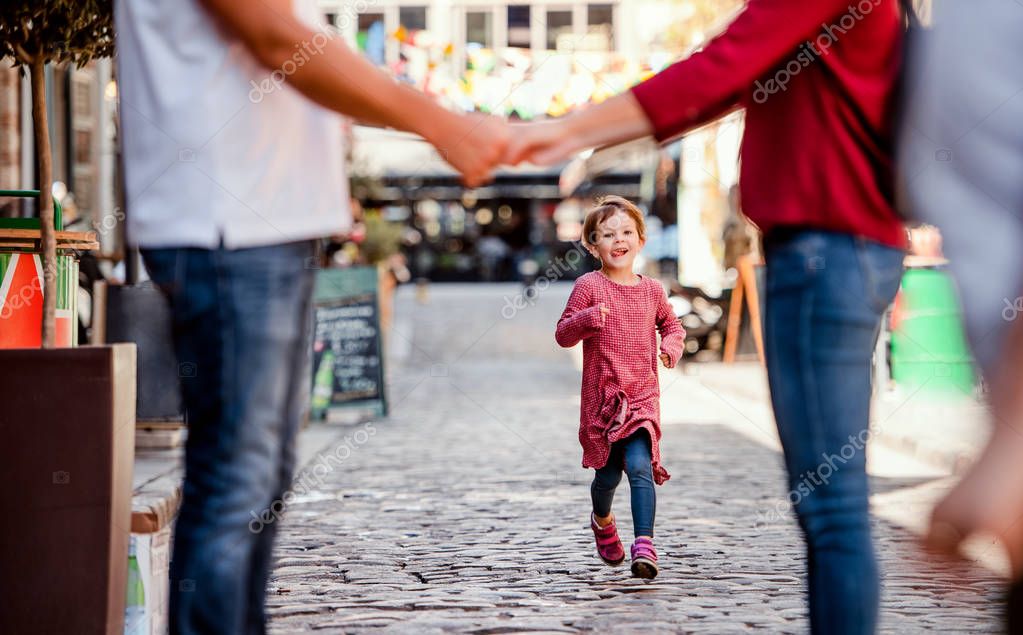 